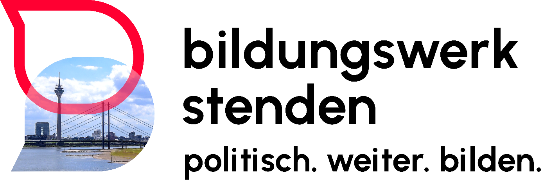 Unser Leitbild						Neue Gesellschaft Niederrhein e.V./ Bildungswerk StendenIdentität und AuftragDas Bildungswerk Stenden ist eine Einrichtung des eingetragenen, gemeinnützigen Vereins Neue Gesellschaft Niederrhein e.V. Dessen Zweck ist die Förderung der Bildung, Qualifizierung und Weiterbildung sowie die Völkerverständigung im Wertekontext der sozialen Demokratie. Unser Bildungswerk ist als Einrichtung nach dem Weiterbildungsgesetz des Landes Nordrhein-Westfalen und als Einrichtung für politische Erwachsenenbildung anerkannt. Wir fördern mit unseren zielgruppenspezifischen Bildungsangeboten gesellschaftliche, soziale und politische Kompetenzen und Handlungsfähigkeit. Für das Engagement in gemeinnützigen Organisationen, wie Vereinen, Verbänden und Parteien vermitteln wir Wissen, Fähigkeiten und Fertigkeiten im Bereich der Personal- und Organisationsentwicklung. WerteMit unseren Bildungsangeboten tragen wir dazu bei, dass Demokratie, Freiheit, Gerechtigkeit, soziale Chancengleichheit, Frieden und Völkerverständigung umgesetzt werden. Wir fühlen uns dabei der Agenda 2030 mit ihren 17 Zielen für eine nachhaltige Entwicklung verpflichtet. Wir setzen uns aktiv dafür ein, dass niemand aufgrund des Geschlechts, des Aussehens, eines Handicaps, der Hautfarbe, der Herkunft, der Religion, der sexuellen Orientierung oder des Bildungsabschlusses diskriminiert wird. Wir leisten mit unserer Arbeit einen Beitrag zur Stärkung und zur zukunftsorientierten Weiterentwicklung der Demokratie in einem weltoffenen, solidarischen Europa. Jeder Form von Rechtspopulismus und Rassismus treten wir entschieden entgegen.Uns eint das persönliche Engagement innerhalb und die Identifikation mit der sozialen Demokratie.Im Rahmen einer ganzheitlichen, modernen Bildungsarbeit suchen wir den persönlichen empathischen Kontakt. Wir begegnen Menschen mit Toleranz, Respekt und Wertschätzung ihrer Person und ihres individuellen Potenzials.  Wir entwickeln unsere persönliche, soziale und fachliche Kompetenz und unsere Einrichtung im Einklang mit unserer Philosophie und unter Berücksichtigung des gesellschaftlichen Wandels ständig weiter.Auftraggeber, Kunden und ZielgruppenUnsere Bildungsarbeit wird vom Land Nordrhein-Westfalen gefördert und ist auch von der Bundeszentrale und der Landeszentrale für politische Bildung als förderungswürdig anerkannt. Unsere Angebote richten sich an alle Mitglieder der Gesellschaft. Wir sind Partner für interessierte, organisierte und aktive Menschen, die sich für unser Gemeinwesen im Sinne der sozialen Demokratie engagieren. Im Rahmen unserer eigenen Weiterentwicklung greifen wir aktuelle Entwicklungen auf und sprechen neue Zielgruppen an. Unsere ZieleWir setzen uns dafür ein, dass politische Bildung den Stellenwert erhält, der ihr in einer demokratischen Gesellschaft mit immer neuen Herausforderungen zukommt. Wir entwickeln politische Bildung inhaltlich und organisatorisch ständig weiter, um möglichst vielen Menschen Zugang zu unseren Maßnahmen zu bieten. In unseren Seminaren setzen sich die Teilnehmenden mit aktuellen Fragestellungen und Themen auseinander, wir orientieren uns an ihren Lernbedürfnissen und greifen diese im Dialog auf.Die Seminarteilnehmenden erwerben in unseren Veranstaltungen Grundwissen, erhalten Einsichten und Verständnis zum selbstständigen Urteilen und bewusstem nachhaltigen Handeln. Wir begleiten und beraten unsere Teilnehmenden bei der Entwicklung ihrer inhaltlichen, methodischen, sozialen und persönlichen Kompetenzen. Wir fördern und unterstützen ehrenamtliches Engagement. Die Rückmeldungen unserer Teilnehmenden nutzen wir zur Qualitätsverbesserung unserer Angebote.Die moderne, offene Organisation unserer Einrichtung verbindet die Bedürfnisse und Erwartungen unserer Zielgruppen sowie der Mitarbeitenden mit einer nachhaltigen Arbeitsweise.Das Team des Bildungswerk Stenden unterstützt dies durch einen kooperativen und verantwortungsbewussten Umgang miteinander, mit Zielgruppen und den vorhandenen Ressourcen. Die Eigenverantwortung der Mitarbeitenden in allen Aspekten ihrer Tätigkeit ist ein zentrales Element der gemeinsamen Arbeit. Dies wird durch eine kooperative Führungsverantwortung und klar definierte Ziele sowohl für die Einrichtung als auch für die Mitarbeitenden unterstützt.Wir verpflichten uns zu einer kontinuierlichen Verbesserung durch gezieltes Qualitätsmanagement. Unsere Vision ist es, die lange Tradition qualifizierter politischer Bildungsarbeit im Wertekontext der sozialen Demokratie fortzuführen und gemeinsam mit unseren Kooperationspartnern weiterzuentwickeln. Maßstab für die Weiterentwicklung sind der öffentliche Auftrag, die Bedürfnisse und Anforderungen unserer Teilnehmenden und unsere eigenen hohen Qualitätsansprüche.LeistungenUnsere Teilnehmenden stehen im Mittelpunkt unserer Arbeit. Sie werden individuell beraten und bei der Auswahl von Bildungsangeboten unterstützt.Unser Angebot in Auswahl der Themen, der Inhalte und Arbeitsweisen ist auf die Bedürfnisse und Anforderungen unserer Teilnehmenden als Kunden im Kontext unserer Werte und einer pädagogischen Sinnhaftigkeit abgestimmt. Unsere Arbeitsschwerpunkte sind:politische Bildung für alle Mitglieder der Gesellschaft in Seminaren, Trainings, Veranstaltungen und Studienseminaren.Kooperation mit und Beratung für gemeinnützige Organisationen in der Bildungs- und Qualifizierungsarbeit. Unsere Seminare finden in einer ressourcenreichen Lernatmosphäre statt. Durch die abwechslungsreiche methodische Gestaltung ist Lernen bei uns mit Spaß und Freude verbunden. Wir ermöglichen Begegnungen und schaffen Diskussionsräume.  Damit leisten wir einen wichtigen Beitrag zur Bildung von Netzwerken gesellschaftlich aktiver Persönlichkeiten.Ressourcen und FähigkeitenDie Mitarbeitenden des Bildungswerk Stenden verfügen über qualifizierte Erfahrungen in der politischen Erwachsenenbildung, eine fachspezifische Ausbildung und themenspezifische Zusatzqualifikationen. Sie haben Erfahrung in gesellschaftlichen und/ oder politischen Handlungsfeldern und kennen die Strukturen von gemeinnützigen Organisationen. Kontinuierliche eigene Weiterbildung gewährleistet die Weiterentwicklung ihrer Kompetenzen und Fähigkeiten und garantiert, dass neue Entwicklungen und Trends in der Bildungsarbeit aufgegriffen werden. Freie Mitarbeitende werden sorgfältig ausgewählt und bei ihrem Einsatz in unseren Veranstaltungen intensiv begleitet. Sie werden aktiv in unseren Personalentwicklungsprozess einbezogen.Unseren Mitarbeitenden stehen für ihre Arbeit eine fördernde Arbeitsumgebung und eine gute Ausstattung zur Verfügung. Wir nutzen unsere Ressourcen für eine professionelle und teilnahmefreundliche organisatorische Gestaltung. Unser Ziel ist, eine partnerschaftliche und kooperative Betriebskultur zu leben und unsere Mittel zielgerichtet und nachhaltig einzusetzen.Unsere Seminarorte wählen wir anhand unserer hohen Standards passend zu den jeweiligen Seminaren und Zielgruppen aus. Die Rückmeldungen aller Beteiligten nutzen wir im Sinne der Qualitätsverbesserung zur Optimierung. Dazu unterhalten wir zu allen Beteiligten intensive Kommunikationsbeziehungen und entwickeln die vorhandenen Schnittstellen intern und extern ständig weiter.In den Seminaren arbeiten wir nach eigenen Konzepten mit selbst erstelltem Seminarmaterial, das unserem methodisch-didaktischen Leitfaden entspricht.Wir entwickeln und pflegen Kooperationsbeziehungen und beteiligen uns aktiv an der Arbeit in regionalen und überregionalen Bildungsnetzwerken, um bedarfsgerechte und nachfrageorientierte Angebote zu entwickeln und Synergieeffekte zu nutzen.Unsere Definition gelungenen LernensLernen ist für uns gemäß unserem öffentlichen Auftrag gelungen, wenn unsere Bildungsarbeit die Entfaltung der Persönlichkeit fördert, die Fähigkeit zur Mitgestaltung des demokratischen Gemeinwesens stärkt und die Teilnehmenden unterstützt, die Anforderungen der Arbeitswelt zu bewältigen. (vgl. §3 des Weiterbildungsgesetzes des Landes Nordrhein-Westfalen). Wir wollen durch unsere Bildungsangebote die demokratische Kultur im Land stärken und das friedliche Miteinander, Toleranz, Emanzipation, Weltoffenheit sowie die Akzeptanz unterschiedlicher Lebenswirklichkeiten fördern. (vgl. Grundsätze zur Vergabe von Projektmittel der Landeszentrale für politische Bildung in NRW, S. 1 und Satzung des Neue Gesellschaft Niederrhein e.V.) Lernen ist für uns gelungen, wenn die TeilnehmendenLernprozesse aktiv gemeinsam mit uns gestalten und Unterstützung und Begleitung von den Referenten/innen und anderen Teilnehmenden erhaltenIhre persönlichen Lernziele erreichen die erworbenen Kenntnisse im Rahmen ihres ehrenamtlichen oder gesellschaftspolitischen Engagements und in der Arbeitswelt nutzen können politische Sachverhalte besser beurteilen könnenerkennen, dass jedes Handeln persönliche und gesellschaftlich Konsequenzen hat und jede*r einen Beitrag leisten kann, um die Welt im Sinne der Agenda 2030 zu verbessernsich mit anderen offen, wertschätzend und respektvoll austauschen sich ermuntert und befähigt fühlen, sich künftig gesellschaftlich zu engagieren und zu positionierenden Alltag und ihre Lebensbedingungen durch Selbstfürsorge aktiv gestalten könnenVerabschiedet von den Mitarbeiterinnen und Mitarbeitern 
am 27. Februar 2004, erneut ratifiziert am 28.08.2008, am 23. April 2012, am 29.09.2016, am 18.11.2020, letzte Änderung am 25.04.2023